本校100學年度第1學期高中部英語演講比賽決賽照片（101.01.04.）本校100學年度第1學期高中部英語演講比賽決賽照片（101.01.04.）本校100學年度第1學期高中部英語演講比賽決賽照片（101.01.04.）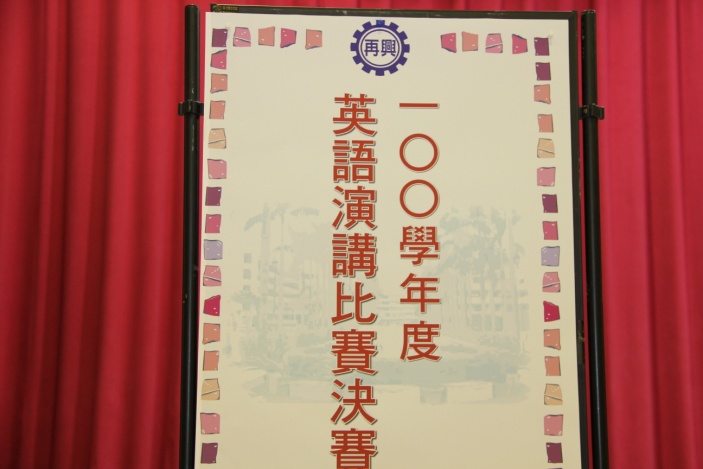 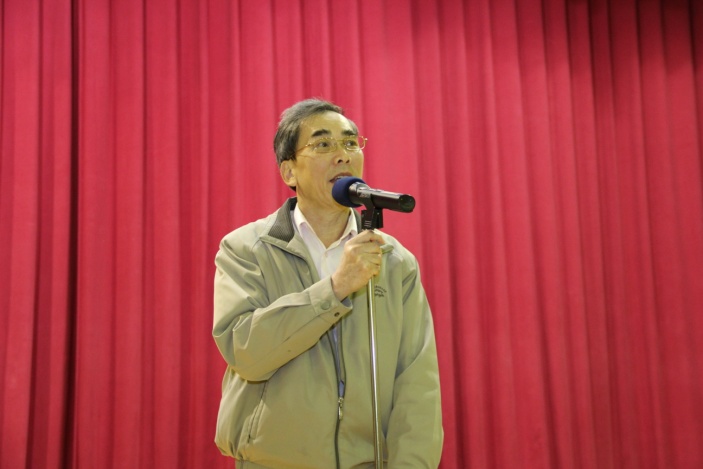 說明：說明：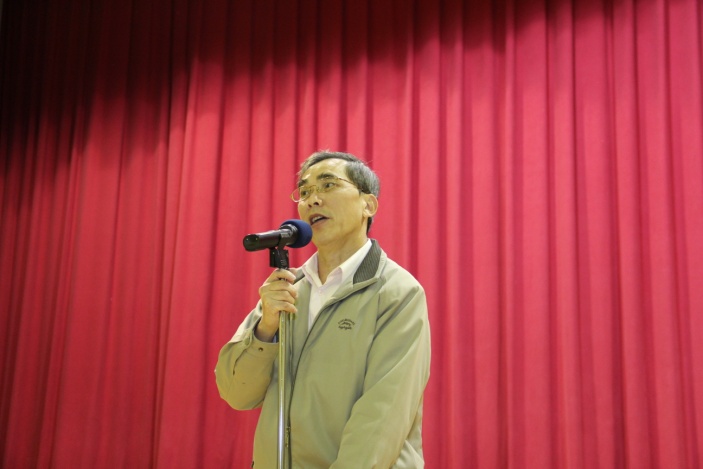 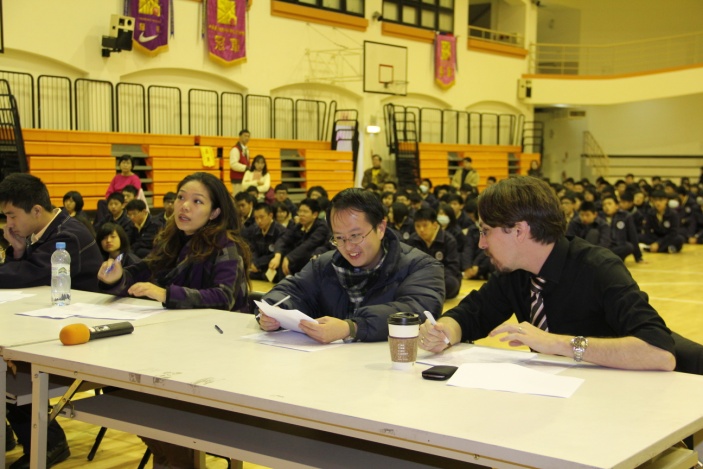 說明：說明：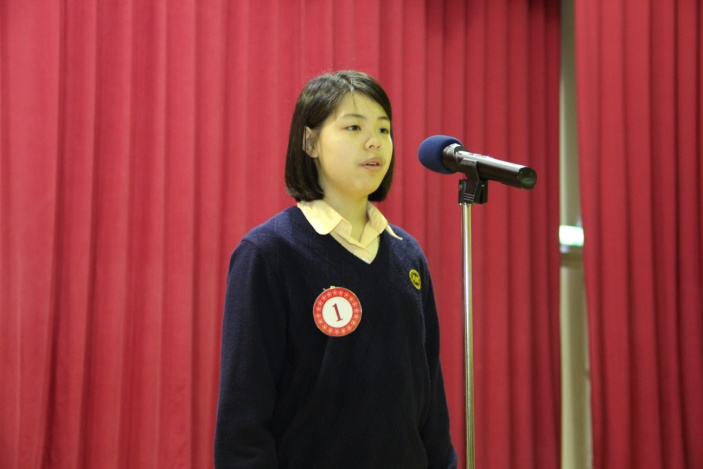 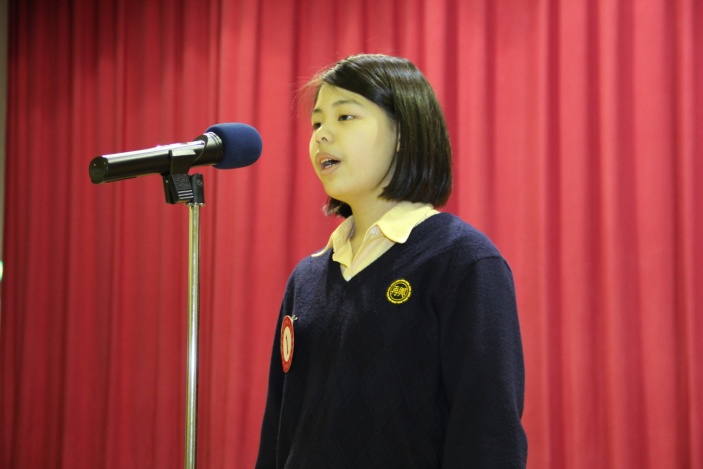 說明：說明：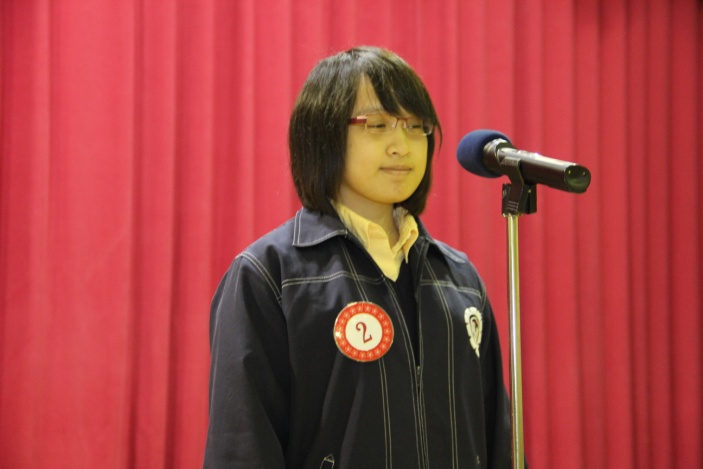 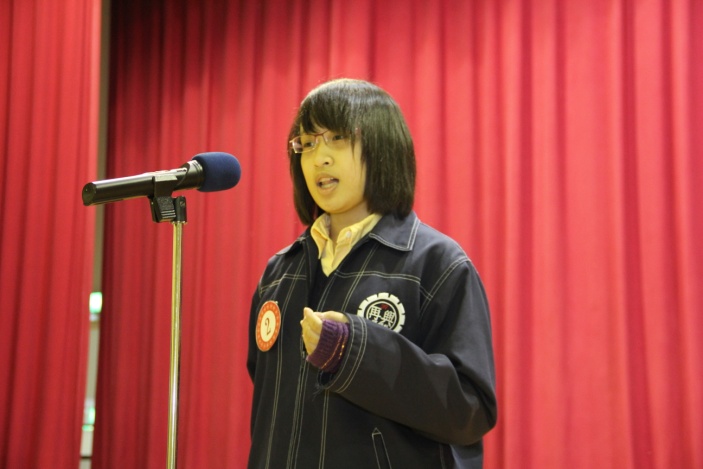 說明：說明：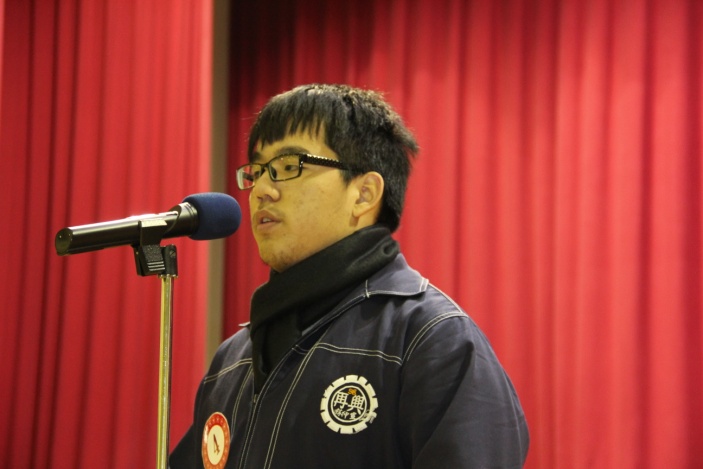 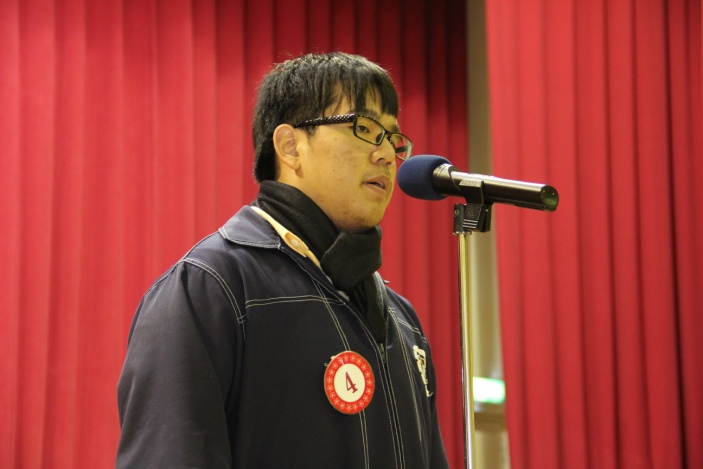 說明：說明：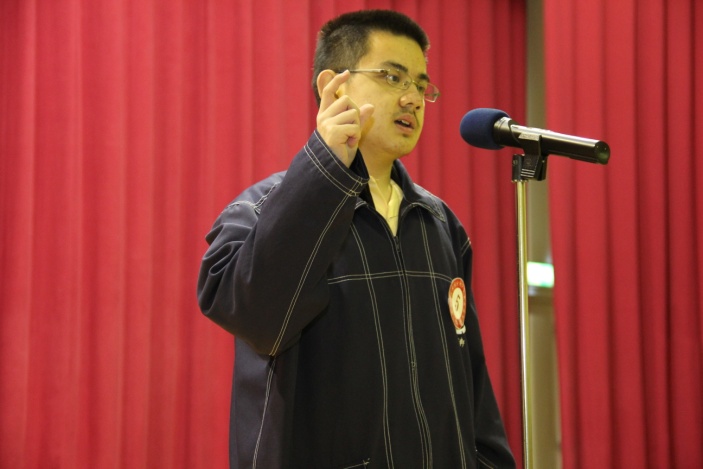 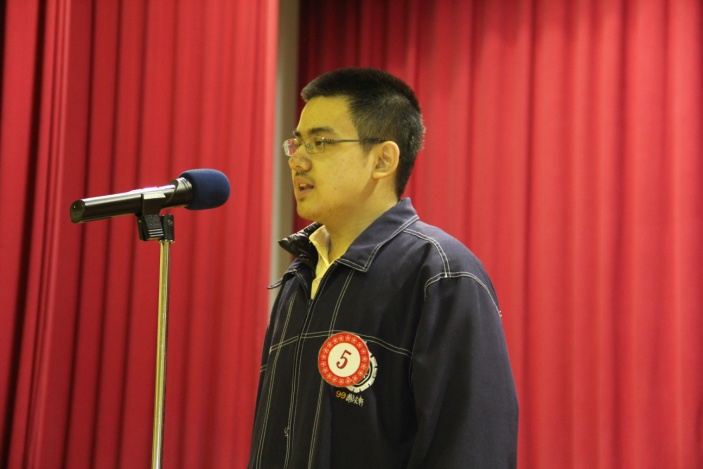 說明：說明：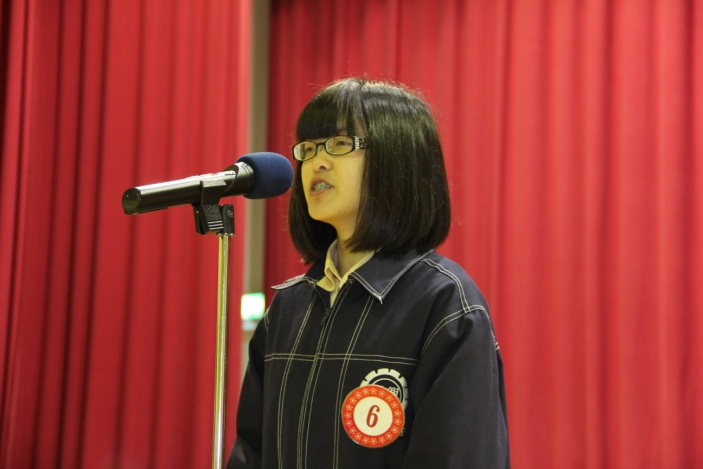 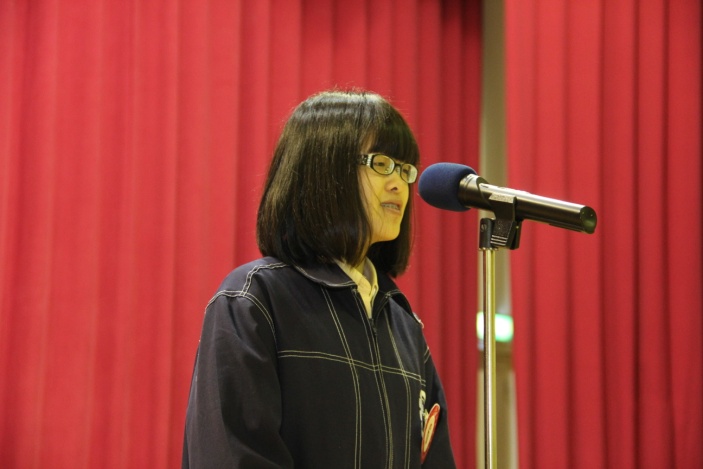 說明：說明：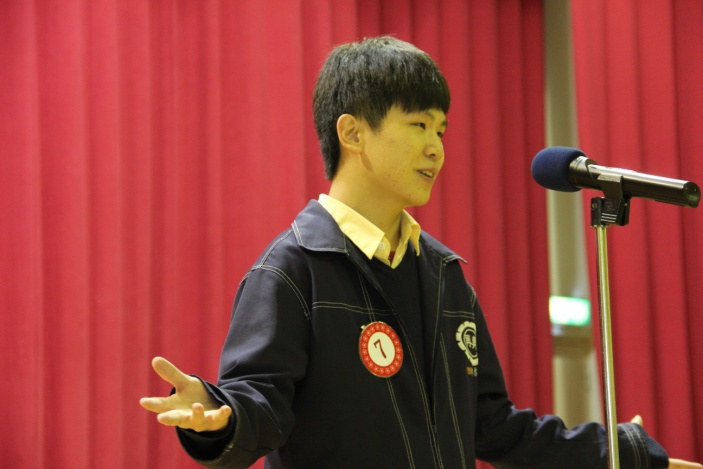 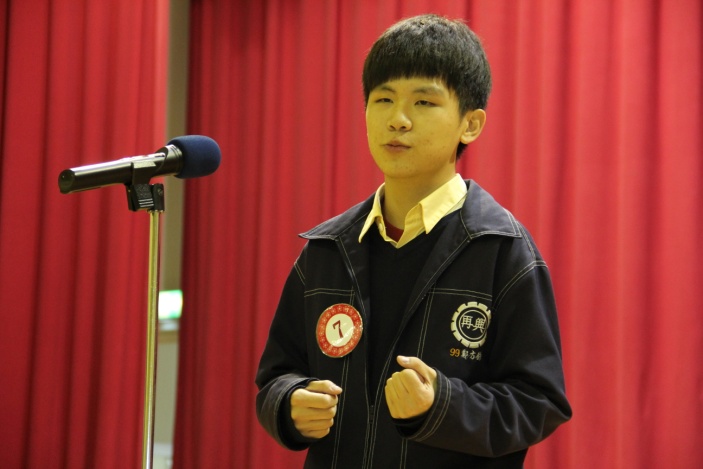 說明：說明：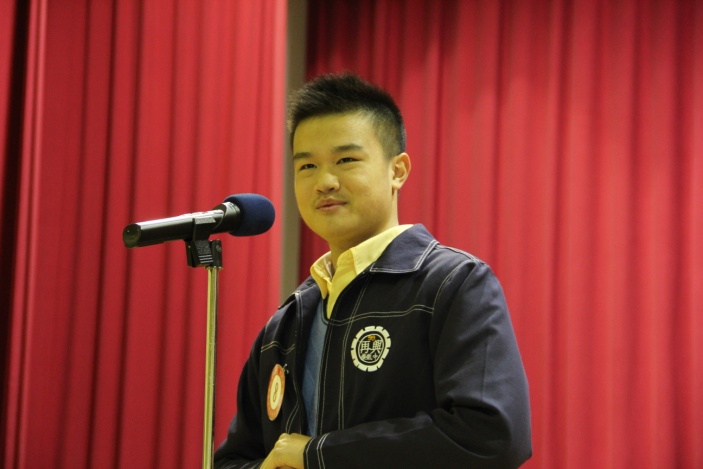 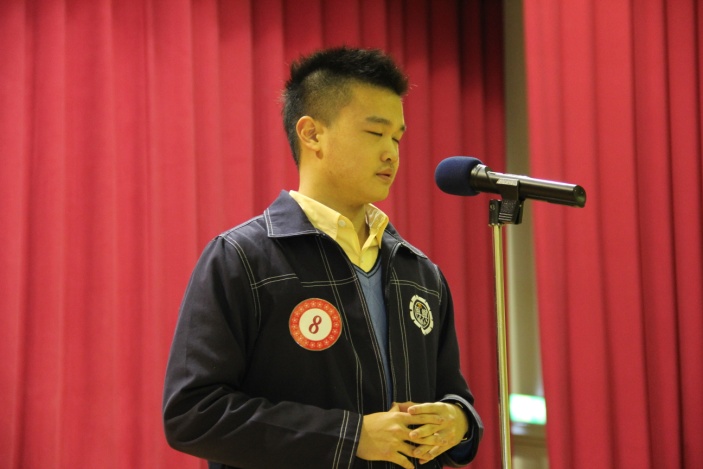 說明：說明：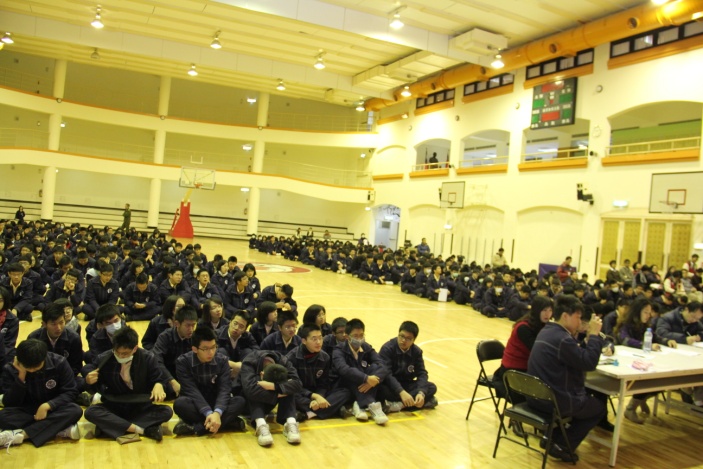 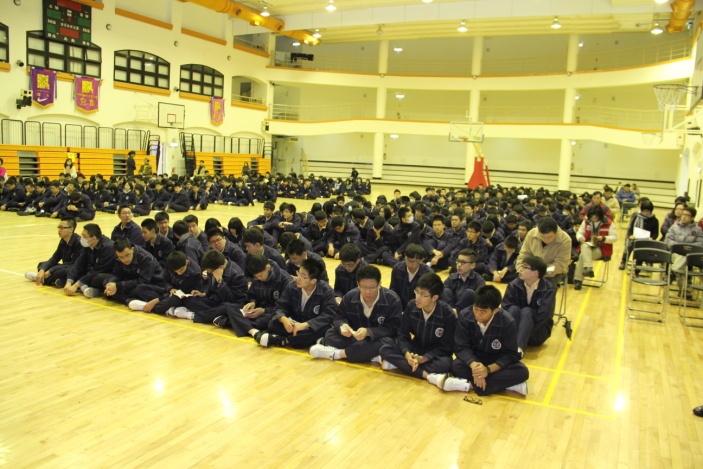 說明：說明：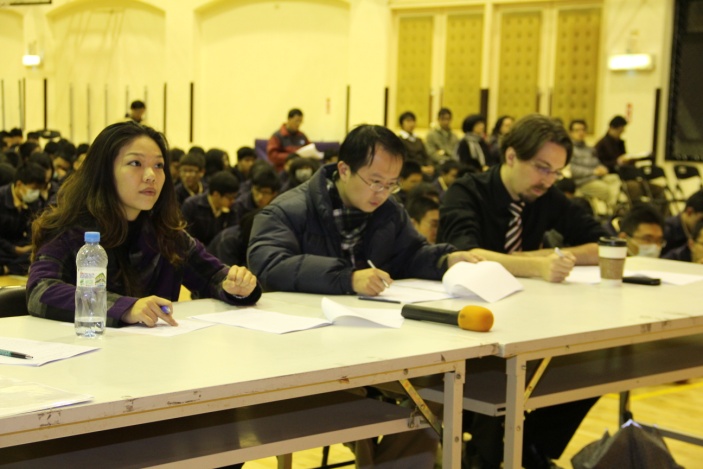 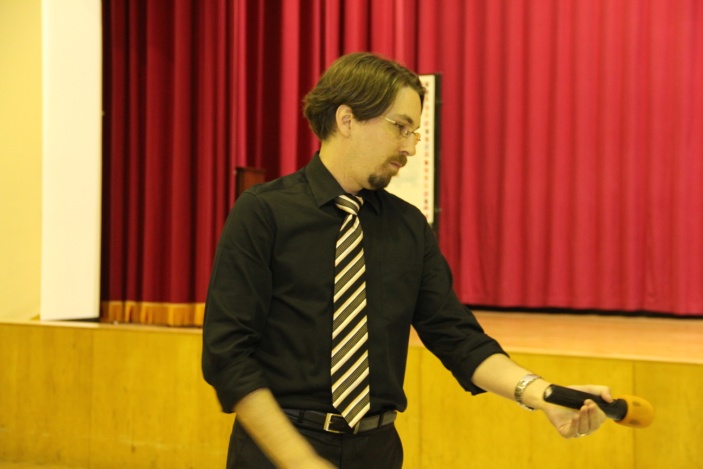 說明：說明：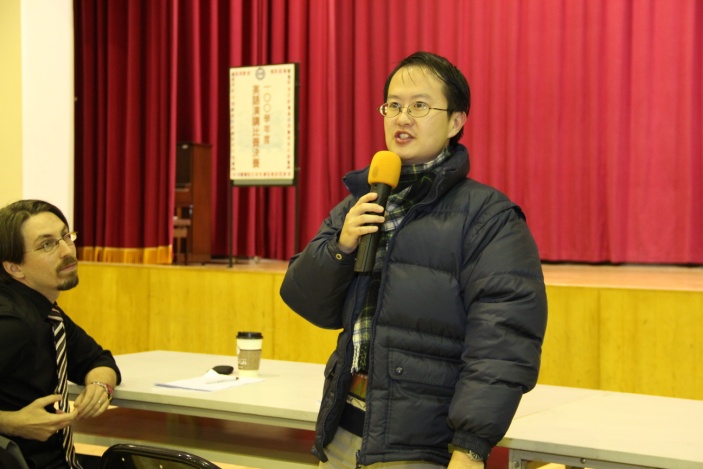 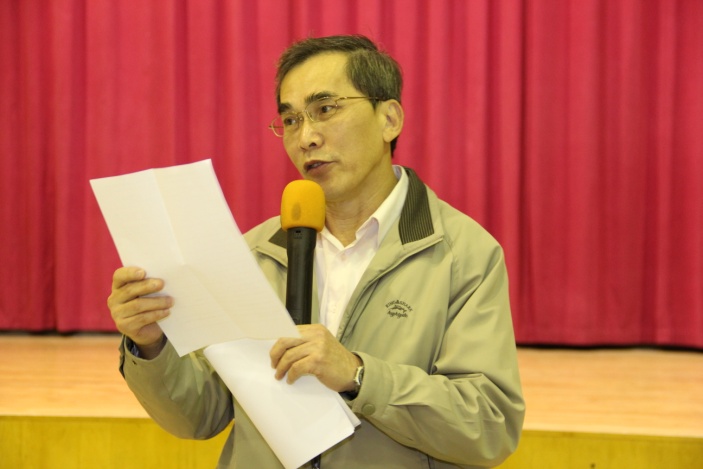 說明：說明：